THE AMERICAN LEGION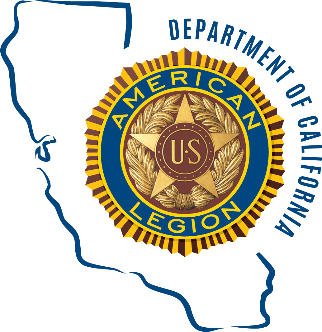 Department of California2021 Convention AgendaThursday	9:00 AM	Department Executive Committee Meeting		12:00 PM	RECESS (Lunch Break)		1:00-5:15 PM	Commission & Committee Breakout Sessions		5:30 PM	Personnel Committee Members Meeting 	 Friday	8:00 AM 	District Caucuses		8:45 AM	(1) Start Video		9:00 AM	Opening Session	Invocation					Advancement of Colors by Color GuardNational AnthemPledge of Allegiance					POW/MIA				(1a)	Preamble					Call for the 102nd Department Convention		9:25 AM	Roll Call				Welcome by Department Commander		9:40 AM	Introduction of Local Officials					Mayor of Sanger				Introduction of Past Department Commanders				Introduction of Affiliated Groups				             Sons of The American Legion Detachment Commander (James Eubanks) 		10:30 AM	Credentials Committee - Diane DeVries				Organization & Rules -	Diane DeVries10:45 AM	Call for Nominations for Department Officers					Department Commander					Department Sergeant -at-Arms					Vice Commanders Representing Areas 1,2,3,4,5,6		11:20 AM	Introduction of Department Adjutant		Begin Reports of Department Officers			Department Commander			National Executive Committeeman			Department Service Officer	National Regional Vice Commander Jim T. HigueraPresentation of Awards & Citations:					Children & Youth- Children & Youth Commission					James Fiske Award-Americanism Commission					Employment Awards-Veterans Employment Commission					Law Enforcement Officer-Law & Order CommissionOfficer of the Year – ValorOfficer of the Year – Community Service					Legionnaire of the Year-Leadership Commission					Public Relations Awards-Commission Chairperson		12:00 PM	RECESS (Lunch Break)		1:00 PM	Convention will come to Order				Announcements by Department Adjutant				Call for Nomination At Large for National Convention - AdjutantAnnounce Nominations are open for Delegates and Alternates At Large to National Convention (People wishing to be placed on list must email their request to adjutant@calegion.org by 3pm Saturday June 26,2021)1:05 PM	Reading & Revision to Department By-LawsSaturday	8:00 AM	District Caucuses		9:00 AM	Convention Reconvenes				Roll Call & Announcements by Department Adjutant				Preliminary Credential Report		Parliamentarian		9:10 AM	Call for 2nd Nominations of OfficersRemarks by Candidates: 3 minute maximum per speakerDepartment Commander					Department Sergeant -at-Arms					Vice Commanders Representing Areas 						Area 1 Will Williams						Area 2 Edward Castillo						Area 3 Randy Moorehead						Area 4 Nick Rosa						Area 5 Jesse Saucedo						            Rudy Valadez						            Harry Woods						Area 6 Dan CrowNational Commander Sons of The American Legion Matt Parsons on behalf of Michael Fox	9:30 AM	Introduction of Secretary Vito Imbasciani, MD(pre-recorded)	9:45 AM	Report by Boys State Standing Committee Chairperson			Boys State Governor 	10:10 AM	American Legion Riders Report – Rey Ruiz10:15 AM           Membership Awards by Membership Director Gold Brigade pre-                             recorded) Paula Bibby announce other awards       	11:00 AM	Memorial Service (Post Everlasting) 		12:00 PM	RECESS (Lunch Break)			1:00 PM 	Convention Will Come to Order				Credentials Final Report by Chairperson				American Legion Auxiliary President				American Legion Baseball Commission Presentation (pre-recorded)				Department Eagle Scout by Scouting Chairperson (pre-recorded)				Reports of Convention Standing Commissions/Committees					Aeronautics & Aerospace					Agriculture					Amateur Radio					Children & Youth					Constitution & By-Laws					Disaster & Emergency Services					Energy & Natural Resources					Foreign Relations & National Security					Housing					Internal Affairs					Law & Order						Legislative					Naturalization							Oratorical					Media & Communications					Ritual					Valley Forge					Veterans Affairs & Rehabilitation				Reading Revision to Department By-LawsSunday	8:00 AM	District Caucuses		9:00 AM	Convention Will Come to Order				Announcements by Department Adjutant 				Finance Committee Report by Finance Chairperson		10:00 AM	Elections					Department Commander					Department Sgt-at-Arms					Vice Commander Representing Area 1					Vice Commander Representing Area 2					Vice Commander Representing Area 3					Vice Commander Representing Area 4					Vice Commander Representing Area 5					Vice Commander Representing Area 6					Delegates to National Convention					Alternates to National Convention		11:30 AM	Installation of newly elected Department Commander & his officers					Capping & Pinning of new Department Commander					Capping of new elected Department Officers Floral Presentation to incoming/outgoing Department Commander’s SpouseRetirement of Past Department Commander’s Colors, and Past Department Officers					Retirement of Department Colors		12:00 PM 	ADJOURNMENT12:15-1:45 PM  Post-Convention Department Executive Committee  (DEC) District 9 Room				LegislativeROOM1:00-2:15 PM2:30-3:45 PM4:00-5:15 PMJohn L. Levitow Aeronautics & AerospaceAgricultureEnergy & Natural ResourcesMichael P. Murphy Amateur RadioAmericanism American Legion BaseballRobert R. Ingram American Legion RidersBoys StateChildren & YouthJohn ChapmanConstitution & By-LawsDisaster & Emergency ServicesForeign Relations & National SecurityGary G. Wetzel FinanceFinance if neededWays & MeansJohn L. Canley HousingInternal AffairsLaw & OrderRobert E. O’Malley LeadershipMembershipNaturalizationDouglas A. Munro OratoricalMedia & CommunicationsRitualThomas P. PayneScoutingSons of the American LegionValley ForgeRobert E. BushVeterans Affairs & RehabilitationVeterans EmploymentChaplain Meeting